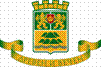 ОБЩИНА ПЛОВДИВПловдив, 4000, пл, “Стефан Стамболов” №1         тел: (032) 656 701, факс: (032) 656 703УТВЪРДИЛ:Петър Зехтински – зам.-кмет „СМДСП“За Кмет на Община ПловдивСъгласно Заповед № 15ОА1751/ 29.06.2015 г. Д О К У М Е Н Т А Ц И ЯЗА УЧАСТИЕ  В  ПРОЦЕДУРА НА ДОГОВАРЯНЕ БЕЗ ОБЯВЛЕНИЕ ЗА ВЪЗЛАГАНЕ НА ОБЩЕСТВЕНА ПОРЪЧКА ПО ЧЛ.90, АЛ.1, Т.1 ОТ ЗОП С ПРЕДМЕТ:Упражняване на строителен надзор на обекти по обособени позиции:ОП № 2 – Упражняване на строителен надзор на обект: “Основен ремонт на ул.“Беломорска“ и ул.“Родопска“, кв. Беломорски, град Пловдив“ОП № 4 – Упражняване на строителен надзор на обект по Проект “Красива България”: „Античен театър“ – информационен център и функционални павилиони“, находящ се в АИР „Старинен Пловдив“, УПИ I –Античен театър, кв.8 по плана на старинна градска част на гр. ПловдивВъзложител на процедуратаОбщина Пловдив2015 год.І. ОБЩИ УСЛОВИЯ1. Възложител1.1. Възложител на настоящата поръчка е Община Пловдив – гр.Пловдив, пл.„Стефан Стамболов” № 1.1.2. Възложителят  взема решение за откриване на процедура за възлагане на обществена поръчка, с което одобрява поканата и документацията за участие в процедурата. 2. Описание на обществената поръчка 2.1. Предмет на настоящата обществена поръчка са два обекта, за които ще се извършва консултантска дейност и строителен надзор по време на строителството, изготвяне на геодезическо заснемане, контрол на количествата и качеството на изпълнените СМР, изготвяне на технически паспорт съгласно Наредба № 5 от 28.12.2006г., внасяне в АГКК и издаване на удостоверение, въвеждане на обектите в експлоатация, както следва:ОП № 2 – Упражняване на строителен надзор на обект: “Основен ремонт на ул.“Беломорска“ и ул.“Родопска“, кв. Беломорски, град Пловдив“ иОП № 4 – Упражняване на строителен надзор на обект по Проект “Красива България”: „Античен театър“ – информационен център и функционални павилиони“, находящ се в АИР „Старинен Пловдив“, УПИ I –Античен театър, кв.8 по плана на старинна градска част на гр. Пловдив.2.2. Обекти, срок на изпълнение и прогнозна стойност на строителството:2.2.1. “Основен ремонт на ул.“Беломорска“ и ул.“Родопска“1) Основен ремонт на ул.“Беломорска“ в участъка от ул.“Димитър Талев“ до автобусно обръщало на спирка № 1014 от МГОТ– гр.Пловдив“ – включва разрушаване на старата и изграждане на нова пътна конструкция, бордюри, тротоари, поставяне на вертикална сигнализация и хоризонтална маркировка, подмяна на водопровод, изграждане на канализация и канализационни връзки за нови улични оттоци и подмяна на съществуващи, изграждане на инфилтрационна система с материал от Възложителя, изграждане на новa TKM за подземните ел. комуникации. 2) Основен ремонт на ул.“Родопска“, съгласно проекта – включва изграждане на пътна конструкция, бордюри, изграждане на канализация и канализационни връзки за улични оттоци. Срок за изпълнение на строителството -  не по-дълъг от 80 календарни дни. Прогнозна стойност на СМР – до 998 800 лв. с ДДС.  2.2.2. „Античен театър“ – информационен център и функционални павилиони“„Античен театър“ – информационен център и функционални павилиони“, находящ се в АИР „Старинен Пловдив“, УПИ I –Античен театър, кв.8 по плана на старинна градска част на гр. Пловдив: 1. Преустройство на съществуващи помещения в кафе бар и информационен център (временна преместваема сграда). Разполага се в съществуващата на североизток каменна сграда. Предвидено е вътрешно преустройство без конструктивна намеса в призема, където е проектиран малък бар за 15 души, санитарен възел, включително за инвалиди, складови площи, помещение за охраната и помещение за ел.табла. На ниво покрив-тераси на съществуващият обем, с директен достъп от ул."Хемус" е предвиден остъклен обем- Информационен център от лека метална конструкция (временна преместваема сграда). Височината от 0,6м на съществуващите каменни стени като парапети на панорамна площадка се запазва, а за достигане на безопасната височина от 1,10м е предвиден метален парапет. 2. Павилион за обслужване на осветлението и Павилион за билети - ситуирани като временни преместваеми съоръжения. Предвидена е лека алуминиева конструкция с остъклени стени и каширан със зеленина гръб към ажурната ограда. Проектът по който ще се изпълнява СМР е окомплектован с части Архитектура, Конструкции, ВК, Ел, ОВК, и КСС. Срок за изпълнение на строителството – 120 календарни дни. Прогнозна стойност на СМР – до 262 494,55 лв. с ДДС.ІІ. ОБХВАТ НА ОБЩЕСТВЕНАТА ПОРЪЧКА1) 1. Консултантска дейност и строителен надзор по време на строителството, изготвяне на геодезическо заснемане, изготвяне на технически паспорт съгласно Наредба № 5 от 28.12.2006г., внасяне в АГКК и издаване на удостоверение, контрол на количествата и качеството на изпълненото строителството  по съответните части на строежа, съобразно издаденото разрешение за строеж, от датата на съставяне на протокола за откриване на строителната площадка и определяне на строителна линия и ниво до въвеждане в експлоатация на строежа, в зависимост от категорията му и с отговорност относно:	1.1.Законосъобразното започване на строежа;	1.2.Пълнотата и правилното съставяне на актовете и протоколите по време на строителството;	1.3.Изпълнението на строежа съобразно одобрените инвестиционни проекти и в съответствие с изискванията (по чл.169, ал.1 и ал.2 на ЗУТ) на нормативните актове и технически спецификации, в т.ч.:	1.3.1.Носимоспособност, устойчивост и дълготрайност на строителните конструкции и на земната основа при експлоатационни и сеизмични натоварвания;	1.3.2.Пожарна безопасност на строежа;	1.3.3.Опазване здравето и живота на хората и тяхното имущество;	1.3.4. Безопасно ползване на строежа;	1.3.5.Опазване на околната среда по време на строителството и на ползването на строежа, включително защита от шум, опазване на защитените територии и обекти и опазване на недвижимите паметници на културата;	1.3.6.Изпълнение на строежите в съответствие с изискванията за достъпна среда; 	1.4.Влагането на строителни продукти, оценени за съответствие със съществените изисквания към строежите – контрол върху съответствието на влаганите материали и продукти съгласно изискванията на Наредбата за съществените изисквания и оценяване на съответствието на строителните продукти; 1.5.Контрол на количествата, качеството и съответствието на изпълняваните строителни и монтажни работи и влаганите материали с договора за изпълнение на строителството;            1.5.1.Качеството на изпълнените строително-монтажни работи (СМР), качеството на вложените материали в съответствие с изискванията на проекта, БДС и синхронизирани европейски стандарти;	1.6.Спазването на условията за безопасност на труда, съгласно Наредба №2 от 2004г. за минималните изисквания за здравословни и безопасни условия на труд при извършване на СМР,  издадена от министъра на труда и социалната политика и министъра на регионалното развитие и благоустройството;	1.7. Недопускането на увреждане на трети лица и имоти вследствие на строителството;            1.8. Годността на строежа за въвеждане в експлоатация;            1.9. Оценката за достъпност на строежа от лица с увреждания;2. Проверяване и подписване актовете за изпълнение на СМР, с които се документира количеството и качеството на извършените СМР на строежа. 3. Проверка на исканията от страна на строителя във връзка с изпълнение на допълнително възникнали СМР в хода на строителството, вкл. и заменителните таблици.	4. Съставяне документацията за изпълнение на строителството съгласно Наредба № 2 от 2003г. за въвеждане в експлоатация на строежите в Република България и минимални гаранционни срокове за изпълнени строителни и монтажни работи, съоръжения и строителни обекти;	5. Даване при необходимост писмени указания за точно и качествено изпълнение на СМР и вземане технически решения, които не водят до изменение на проекта и са в обхвата на отговорност на изпълнителя;             6. Ежемесечно информиране на възложителя с доклад за хода на строителството и изпълнението на възложените дейности, ресурсното обезпечаване, както и за допуснатите пропуски, взетите мерки и необходимостта от съответни разпореждания от страна на възложителя.            7. След приключване на строително-монтажните работи - представяне окончателен доклад по чл.168, ал.6 от ЗУТ на възложителя. Докладът се съставя, подписва и подпечатва от изпълнителя и от квалифицираните лица на консултантската фирма.  Докладът съдържа задължително оценка за изпълнението на  следните условия:            7.1.законосъобразно започване и изпълнение на строежа съобразно одобрените проекти и условията на издаденото разрешение за строеж, подробно описание на предвиденото с подробния устройствен план за застрояване;            7.2.пълнота и правилно съставяне на актовете по време на строителството;            7.3.свързване на вътрешните инсталации и уредби на строежа с мрежите и съоръженията на техническата инфраструктура;            7.4.изпълнение на строежа съобразно изискванията по чл. 169, ал. 1 и 2 ЗУТ в т.ч:            7.4.1.носимоспособност, устойчивост и дълготрайност на строителните конструкции и на земната основа при експлоатационни и сеизмични натоварвания;            7.4.2.пожарна безопасност на строежа;            7.4.3.опазване здравето и живота на хората и тяхното имущество;            7.4.4.безопасно ползване на строежа;            7.4.5.опазване на околната среда по време на строителството и на ползването на строежа, включително защита от шум, опазване на защитените територии и обекти и опазване на недвижимите паметници на културата;            7.4.6.строежите трябва да са изпълнени и поддържани в съответствие с изискванията за достъпна среда;               7.5.вложените строителни продукти да са оценени за съответствие със съществените изисквания към строежите;            7.6.липса на щети, нанесени на възложителя и на другите участници в строителството, приченени от неспазване на технически правила и нормативи, и одобрените проекти;            7.7.достъпност на строежа, вкл. и за лица с увреждания;            7.8.годност на строежа за въвеждане в експлоатация;      В доклада се вписват:               - основание за издаването му, дата на съставяне, договора с възложителя, номер и дата на лиценз, квалифицираните специалисти съгласно заверения списък, актуална регистрация, седалище, адрес на управление на юридическото лице, от кого се представлява и управлява;               -всички съставени по време на строителството документи, актове, протоколи, дневници, заповедни книги и други строителни книжа, с посочени номера и дати на съставяне (изпълнение на съответен вид строителни и монтажни работи);               -договори с експлоатационните предприятия за присъединяване към мрежите на техническата инфраструктура;                -издадени наказателни постановления, квитанции за платени глоби и имуществени санкции, ако има такива.	            8. Съставяне на цялата документация, изискваща се по нормативната уредба, при спазване на действащите норми и стандарти в Република България за строежите.     Изпълнението на поръчката трябва да е съобразена с техническите и законови разпоредби, с техническите правила и норми, действащи в Република България.Участниците да изпълняват условията в чл.160, чл.166, чл.167, чл. 168, чл. 170, чл. 171 и чл. 172 от Закона за устройство на територията.     	Срокът за изпълнение на настоящата поръчка е от подписването на договора до завършване и предаване на обекта на Възложителя с въвеждането му в експлоатация.	2) Максималният  бюджет  за  изпълнение на поръчката общо за двете обособени позиции е в размер до 3 200 лв. с ДДС (три хиляди и двеста лева с включен ДДС) / 2 666,67 лв. без ДДС (две хиляди шестстотин шестдесет и шест лева и шестдесет и седем стотинки без ДДС). Посочената стойност е лимитна. Максималният бюджет за изпълнение на поръчката е разпределен по обособените позиции както следва:ОП № 2 – Упражняване на строителен надзор на обект: “Основен ремонт на ул.“Беломорска“ и ул.“Родопска“, кв. Беломорски, град Пловдив“– в размер до 1 200 лв. с ДДС (хиляда и двеста лева) /1 000 лв. без ДДС (хиляда лева). Посочената стойност е лимитна; ОП № 4 – Упражняване на строителен надзор на обект по Проект “Красива България”: „Античен театър“ – информационен център и функционални павилиони“, находящ се в АИР „Старинен Пловдив“, УПИ I –Античен театър, кв.8 по плана на старинна градска част на гр. Пловдив – в размер до 2 000.00 лв. с ДДС (две хиляди лева)/ 1 666.67 лв. без ДДС (хиляда шестстотин шестдесет и шест лева и шестдесет и седем стотинки). Посочената стойност е лимитна;ІІІ. ИЗИСКВАНИЯ КЪМ УЧАСТНИЦИТЕ1. Общи изисквания към участниците в процедурата1.1. Участник в настоящата процедура може да бъде всяко българско или чуждестранно физическо или юридическо лице, както и техни обединения, които отговарят на условията, посочени в ЗОП и предварително обявените от възложителя условия. Във връзка с чл. 49, ал. 1 от ЗОП, участникът трябва да притежава лиценз за оценяване на съответствието на инвестиционните проекти и/или упражняване на строителен надзор, издаден на основание чл. 166, ал. 2 от ЗУТ или еквивалентен лицензионен документ, съгласно законодателството на държавата, в която е установен. При участие на обединение, което не е юридическо лице, изискването се поставя само за лицата от обединението, които ще изпълняват посочените дейности. 1.2. В случай, че участникът участва като обединение, критериите за подбор се прилагат съгласно чл.25, ал.8 от ЗОП.1.3. В случай, че участникът е обединение, което не е регистрирано като самостоятелно юридическо лице преди датата на подаване на офертата за настоящата обществена поръчка, членовете на обединението сключват споразумение за обединение. Споразумението трябва да съдържа клаузи, които да гарантират, че:1.3.1. всички членове на обединението са отговорни, заедно и поотделно, по закон при изпълнението на договора за възлагане на обществена поръчка, сключен в резултат на проведената процедура; 1.3.2. Всички членове на обединението са длъжни да останат в състава на обединението за целия период на изпълнение на договора за възлагане на обществена поръчка, сключен в резултат на проведената процедура. 1.3.3. В споразумението за обединение участниците в обединението трябва да упълномощят едно лице, което да представлява обединението пред трети лица, по време на изпълнение на поръчката. В споразумението те трябва да определят и наименованието на участника. Пълномощните за нуждите на процедурата трябва да включват в представителната власт, възможността на представляващия обединението валидно да задължи обединението с представеното предложение, да попълни и подпише документите, включително декларация за приемане на условията в проекта за договор и ценовото предложение. 1.3.4. Не се допускат никакви промени в състава на обединението след подаването на офертата.1.4. Когато при изпълнение на поръчката участникът предвижда участието на подизпълнител/и, участникът представя декларация за участието на подизпълнител/и (в свободен текст), в която се посочват видовете работи от предмета на поръчката, които ще се предложат на подизпълнители и съответстващият на тези работи дял в проценти от стойността на поръчката, и предвидените подизпълнители.1.5. Когато при изпълнение на поръчката участникът предвижда участието на подизпълнител/и, следва да се има предвид, че за подизпълнителите се прилагат изискванията на чл. 47, ал. 1 и ал. 5 от ЗОП. Ако участника, избран за изпълнител на поръчката е декларирал използването на подизпълнители, то при сключване на договора за възлагане на същата се прилагат изискванията на чл. 45а и чл. 45б от ЗОП.1.6. Възлагането на работи на подизпълнител/и е допустимо само ако участникът декларира, че отговаря за действията, бездействията и работата на посочените подизпълнители като за свои действия, бездействия и работа. 1.7. Лице, което участва като подизпълнител в офертата на друг участник, не може да представя самостоятелна оферта.2. Административни изисквания към участниците в процедурата2.1. Участникът да не е осъден с влязла в сила присъда, освен ако е реабилитиран, за: престъпление против финансовата, данъчната или осигурителната система, включително изпиране на пари, по чл. 253 - 260 от Наказателния кодекс;подкуп по чл. 301 - 307 от Наказателния кодекс;участие в организирана престъпна група по чл. 321 и 321а от Наказателния кодекс;престъпление против собствеността по чл. 194 - 217 от Наказателния кодекс;престъпление против стопанството по чл. 219 - 252 от Наказателния кодекс.2.2. Участникът да не е обявен в несъстоятелност.2.3. Участникът да не е в производство по ликвидация и да не се намира в подобна процедура съгласно националните закони и подзаконови актове.2.4. Участникът да няма задължения по смисъла на чл.162, ал.2, т.1 от ДОПК към държавата и към община, установени с влязъл в сила акт на компетентен орган, освен ако е допуснато разсрочване или отсрочване на задълженията, и да няма задължения за данъци или вноски за социалното осигуряване съгласно законодателството на държавата, в която участникът е установен.2.5. Участникът да няма член на управителен или контролен орган, както и временно изпълняващ такава длъжност, включително прокурист или търговски пълномощник който да е „свързано лице” по смисъла на §1, т. 23а от Допълнителните разпоредби на ЗОП с Възложителя или със служители на ръководна длъжност в неговата организация.2.6. Участникът да не е сключил договор с лице по чл. 21 и чл. 22 от Закона за предотвратяване и установяване на конфликт на интереси.2.7. Участникът да не е в открито производство по несъстоятелност и да не е сключил извънсъдебно споразумение с кредиторите си по смисъла на чл. 740 от Търговския закон, а в случай че участникът е чуждестранно лице – да не се намира в подобна процедура съгласно националните закони и подзаконови актове, включително когато неговата дейност е под разпореждане на съда, или участникът е преустановил дейността си.2.8. Участникът да не е лишен от правото да упражнява определена професия или дейност, пряко свързана с предмета на настоящата обществена поръчка,  съгласно законодателството на държавата, в която е извършено нарушението.2.9. Изискванията се прилагат, както следва:(а) при събирателно дружество – за лицата по чл. 84, ал. 1 и чл. 89, ал. 1 от Търговския закон; (б) при командитно дружество – за лицата по чл. 105 от Търговския закон, без ограничено отговорните съдружници;(в) при дружество с ограничена отговорност – за лицата по чл. 141, ал. 2 от Търговския закон, а при еднолично дружество с ограничена отговорност - за лицата по чл. 147, ал. 1 от Търговския закон; (г) при акционерно дружество – за овластените лица по чл. 235, ал. 2 от Търговския закон, а при липса на овластяване – за лицата по чл. 235, ал. 1 от Търговския закон;(д) при командитно дружество с акции – за лицата по чл. 244, ал. 4 от Търговския закон; (е) при едноличен търговец – за физическото лице търговец;(ж) във всички останали случаи, включително за чуждестранните лица - за лицата, които представляват участника;(з) в случаите по т. 2.9. (а) – 2.9. (ж) - и за прокуристите, когато има такива. Когато чуждестранно лице има повече от един прокурист, декларацията се подава само от прокуриста, в чиято представителна власт е включена територията на Република България.3. Икономически и финансови възможности – изискуеми документи и информация:Възложителят НЕ поставя изисквания за икономически и финансови възможности към участниците.4. Технически възможности – изискуеми документи и информация:1. Удостоверение/Лиценз за оценяване на съответствието на инвестиционните проекти и упражняване на строителен надзор, издаден на основание чл.166 ал.2 от ЗУТ; Удостоверението да бъде придружено от списъка на екипа от правоспособните физически лица, чрез които се упражнява дейността.2. Сертификат за внедрена система за управление на качеството ISO 9001:2008 с обхват на действие „Строителен надзор“ или еквивалент; 3. Списък на услугите със сходен предмет (в свободен текст), изпълнени през последните 3 години, считано от датата на подаване на офертата, придружен от удостоверения за добро изпълнение, които съдържат стойността, датата и получателите, заедно с доказателство за извършената услуга;4. Списък на екипа, предвиден за изпълнение на предмета на настоящата обществена поръчка (в свободен текст) - посочване с точни данни на образованието, професионалната квалификация и професионалния опит на всеки един от екипа от специалисти. Списъкът следва да бъде придружен с подробна автобиография, подписана от съответния специалист, доказваща съответствието с изискванията на Възложителя, в която да се декларира ангажираността за изпълнение на настоящата поръчка. * За обособена позиция № 4 задължително да бъде включено лице, регистрирано по чл.165 от Закона за културното наследство, което има право да упражнява строителен надзор на обект - недвижима културна ценност, придружен от съответното доказателство за извършването на такъв вид дейност. 4.1.  Минимални изисквания за технически възможности:1. Участникът да притежава валидно удостоверение за упражняване на строителен надзор, издаден на основание чл.166 ал.2 от ЗУТ. 2. Участникът да притежава валиден сертификат за внедрена система за управление на качеството ISO 9001:2008 с обхват на действие „Строителен надзор“ или еквивалент;  3. Участникът трябва да притежава опит в извършването на услуги, свързани с предмета на поръчката, поради което следва през последните 3 (три) години, считано от датата на подаване на офертата си, да е извършил услуги, свързани със строителен надзор по време на строителството на най-малко три обекта, сходни с обекта за съответната обособена позиция, за която участва, придружен от удостоверения за добро изпълнение;4. Участникът да разполага с достатъчно персонал, предвиден за изпълнение на предмета на настоящата обществена поръчка, който да е съобразен с отделните части съгласно спецификата на обекта. Възложителят поставя отделни изисквания към екипа от специалисти за отделните обособени позиции:* За обособена позиция № 2 Участникът трябва да разполага с достатъчно персонал, предвиден за изпълнение на предмета на тази обособена позиция, който да е съобразен с отделните части съгласно спецификата на обекта. За ръководителя на екипа – строителен инженер с минимум пет години стаж в упражняването на строителен надзор на сходни с тази обособена позиция обекти, като следва да има изпълнен поне един сходен обект като такъв. * За обособена позиция № 4 Участникът трябва да разполага с достатъчно персонал, предвиден за изпълнение на предмета на тази обособена позиция, който да е съобразен с отделните части съгласно спецификата на обекта. За ръководителя на екипа – строителен инженер с минимум пет години стаж в упражняването на строителен надзор на сходни с тази обособена позиция обекти, като следва да е бил ръководител на екип на поне три сходни обекта. Участникът следва задължително да включи лице, което има право да упражнява строителен надзор на обект- недвижима културна ценност, регистрирано по чл.165 от Закона за културното наследство за извършването на такъв вид дейност, като представи съответното доказателство за това.5. Особени изисквания за изпълнение предмета на поръчката1. Когато участник в процедура е чуждестранно физическо или юридическо лице или техни обединения, офертата се подава на български език, документът по чл.56, ал.1, т.1 от ЗОП се представя в официален превод, а документите, с които се удостоверяват техническите възможности и квалификация по чл.51 от ЗОП, посочени от възложителя в обявлението и документацията, както и декларациите по чл.47 от ЗОП, които са на чужд език, се представят и в превод.2. Възложителят ще отстрани от участие участник в процедурата, за който са налице обстоятелствата по чл.47, ал.1, ал.2, т.1 и т.2 и ал.5 от ЗОП. 3. Срок на валидност на офертите – 90 календарни дни от крайния срок за приемане на оферти.4. Участник в процедурата може да представя оферта само за една обособена позиция.Забележка: Участник, който не отговаря на което и да е от описаните по – горе изисквания се отстранява от участие в процедурата.IV. ИЗИСКВАНИЯ КЪМ ОФЕРТАТА1. Всяка оферта, трябва да съдържа три отделни запечатани, непрозрачни и надписани плика:Плик № 1 с надпис "Документи за подбор", който следва да съдържа следните документи и информация:1. Представяне на участника, съгласно Образец № 1, което включва посочване на единен идентификационен код по чл. 23 от Закона за търговския регистър, БУЛСТАТ и/или друга идентифицираща информация в съответствие със законодателството на държавата, в която участникът е установен, както и адрес, включително електронен, за кореспонденция при провеждането на процедурата, подписано и подпечатано от Участника. Когато участникът в процедурата е обединение, което не е регистрирано, печатът е на водещия партньор; 2. Декларации в оригинал:2.1. Декларация по чл. 47, ал. 9 от ЗОП (по образец)2.2.Декларация по чл.56, ал.1, т.12 от ЗОП (по образец);2.3. Декларация съгласно чл. 56, ал.1, т.11 от ЗОП (по образец);2.4. Декларация по чл.166, ал.3 и ал.4 от ЗУТ (в свободен текст);2.4. Когато е приложимо - Информация за видовете работи от предмета на поръчката, които ще се предложат на подизпълнители и съответстващият на тези работи дял в проценти от стойността на обществената поръчка, и предвидените подизпълнители, ако Участникът предвижда използването на подизпълнител/и (в свободен текст); Декларация от подизпълнителя, че е съгласен да участва като такъв (в свободен текст);2.5.Декларация по чл. 56, ал.1, т. 6 от ЗОП (по образец);3. Доказателства за изпълнение на техническите изисквания от Участника съгласно посочените в предходния раздел от настоящата документация (Раздел III. Изисквания към участниците, т.4. Технически възможности);4. При участник обединение- копие на договора за обединение, а когато в договора не е посочено лицето, което представлява участниците в обединението – и документ, подписан от лицата в обединението, в който се посочва представляващият. Ако обединението не е регистрирано юридическо лице, следва да се спази чл. 56, ал.3 от ЗОП;5. Списък по чл. 56, ал. 1, т. 14 от ЗОП на документите и информацията, които се съдържат в офертата, подписан и подпечатан от участника.Плик № 2 с надпис „Предложение за изпълнение на поръчката":6. Техническо предложение за изпълнение предмета на поръчката (по образец), включващо и срок за изпълнение, към което ако е приложимо се прилага декларация по чл.33, ал.4 от ЗОП. Плик № 3 с надпис “Предлагана цена”:7. Ценово предложение - по образец, представя се в запечатан непрозрачен плик. V. ПРЕДСТАВЯНЕ НА ПРЕДЛОЖЕНИЕТО1. Документацията за участие в процедурата за възлагане на обществената поръчка се публикува на официалния интернет адрес на Община Пловдив www.plovdiv.bg, в профила на купувача http://op.plovdiv.bg/?q=page&idd=index, в деня на публикуване на решението в АОП. За участие в настоящата процедура НЕ се предвижда закупуване на документация за участие.Забележка: Информация за задълженията, свързани с данъци и осигуровки, опазване на околната среда, закрила на заетостта и условията на трудУчастниците могат да получат необходимата информация за задълженията, свързани с данъци и осигуровки, опазване на околната среда, закрила на заетостта и условията на труд, които са в сила в Република България и относими към предоставяните услуги, предмет на поръчката, както следва:Относно задълженията, свързани с данъци и осигуровки:Национална агенция по приходите:Информационен телефон на НАП- 0700 18 700Интернет адрес: http://www.nap.bg/Относно задълженията за опазване на околната среда:Министерство на околната среда и водитеИнформационен център на МОСВ
София 1000, ул. "У. Гладстон" № 67
Телефон: 02/ 940 6331Интернет адрес: http://www.moew.government.bg/Относно задълженията, свързани със закрила на заетостта и условията на труд:Министерство на труда и социалната политикаСофия 1051, ул. Триадица № 2Телефон 02/ 8119 443 Интернет адрес: http://www.mlsp.government.bg/2. Запечатване на офертите2.1. Офертата се подава на български език. Всички документи на езици, различни от български, се представят и в превод на български език.2.2. Офертата, следва да бъде представена в запечатан непрозрачен плик. Пликовете № 1, № 2 и № 3 се запечатват, първо поотделно и след това в един общ непрозрачен (голям) плик. При подготовката на офертата трябва да се изпълняват изискванията на чл. 57, ал. 1 и ал. 2 от Закона за обществените поръчки (ЗОП). Върху общия непрозрачен плик, се изписва следното:(а) Името на Участника (б) Адрес за кореспонденция, телефон, факс и електронна поща на участника.(в) Адрес на получателя на офертата (Възложителят)(г) Следният текст: Оферта за участие в процедура на договаряне без обявление по чл.90, ал.1, т.1 от ЗОП с предмет:….(изписва се предмета на поръчката, включително и обособената позиция, за която се участва).Желаещите да участват в процедурата за възлагане на обществената поръчка подават офертите си лично или чрез упълномощено лице, или по пощата с препоръчано писмо с обратна разписка на адрес : гр. Пловдив, пл. „Централен” № 1, деловодство на Община Пловдив.2.3. Крайният срок за подаване на офертите е посочен в поканата за участие в обществената поръчка.2.4. Всеки участник следва да осигури своевременното получаване на офертата от Възложителя.2.5. Всеки участник в процедурата има право да представи само една оферта. Няма възможност за представяне на варианти в офертите. Участниците имат право да подават оферта само за една от обособените позиции!2.6. Предложенията на участника, както и всички други документи, съдържащи се в офертата, следва да бъдат представени в зададената от Възложителя форма, т.е. по образец, когато такъв е даден. Изменение на образците не се допуска. Страниците на всеки един от документите, които са включени в плик № 1, № 2 и в плик № 3 трябва да бъдат подписани и подпечатани от участника. 2.7. Когато участникът в процедурата е чуждестранно физическо или юридическо лице или техни обединения, офертата се подава на български език, като следва да се спазва разпоредбата на чл.56, ал.4 от ЗОП.VІ. КРИТЕРИИ ЗА ОЦЕНКА НА ОФЕРТИТЕКритерий за оценка на постъпилите предложения за участие в настоящата процедура съгласно чл. 37, ал.1, т.1 от ЗОП е «НАЙ-НИСКА ЦЕНА ».VІI. ИЗИСКУЕМИ ГАРАНЦИИ1. Общи положенияГаранциите се предоставят под формата на парична или банкова гаранция, като участникът сам избира формата на гаранцията:- парична сума, внесена по банков път по сметката на Община Пловдив;- безусловна и неотменяема банкова гаранция;В документа за гаранция следва изрично да е посочено наименованието на поръчката, включително обособената позиция, съответно на договора. Когато участникът или избраният изпълнител е обединение, което не е юридическо лице, всеки от съдружниците в него може да е наредител по банковата гаранция, съответно вносител на сумата по гаранцията.Върху гаранциите не се дължат никакви лихви за времето, през което сумите са стояли на законово основание у Възложителя.Банкова сметка за внасяне на парични гаранции:Община ПловдивИнвестбанк АД – клон ПловдивBIC: IORTBGSF, IBAN: BG57 IORT 7375 3302 0000 032. Гаранция за участиеВъзложителят НЕ изисква гаранция за участие в настоящата процедура.3. Гаранция за изпълнениеГаранцията за изпълнение е в размер на 4 % (четири процента) от стойността на договора без ДДС и се представя задължително от определения за изпълнител участник при сключването на договора. Гаранцията за изпълнение, представена под формата на банкова гаранция, следва да е със срок не по-малък от срока за изпълнение на договора. Гаранцията за изпълнение се задържа, усвоява и освобождава при условията и сроковете, посочени в проекта на договора.VIII. ДРУГИ УСЛОВИЯ1. Обмен на информация1. Обменът на информация между Възложителя и заинтересованите лица/участниците, е в писмен вид, на български език, и се извършва чрез:1.1. връчване лично срещу подпис;1.2. по пощата – чрез препоръчано писмо с обратна разписка, изпратено на посочения от заинтересованото лице/участника адрес, както и по куриер;1.3. по факс.1.4. по електронен път, при условията и по реда на Закона за електронния документ и електронния подпис.1.5. чрез комбинация от изброените по-горе средства.2. При промяна в посочения адрес и факс за кореспонденция участниците, са длъжни в срок до 24 часа надлежно да уведомят Възложителя.3. Неправилно посочен адрес (вкл. и електронен) или факс за кореспонденция или липса на уведомяване за промяна на адреса или факса за кореспонденция освобождава Възложителя от отговорност за неточно изпращане на уведомленията или информацията.2. Приложимо законодателствоЗа въпроси, свързани с провеждането на процедурата и подготовката на офертите от участниците, които не са разгледани в документацията или при противоречие, се прилагат разпоредбите на Закона за обществените поръчки.Образец № 1ДООБЩИНА ПЛОВДИВПРЕДСТАВЯНЕ НА УЧАСТНИКАУВАЖАЕМИ ГОСПОЖИ И ГОСПОДА,С настоящото Ви представяме нашата оферта за участие в обявената от Вас процедура за възлагане на обществена поръчка по реда на чл.90, ал.1, т.1 от ЗОП с предмет: „…………..”За обособена позиция № …………УЧАСТНИК в настоящата процедура е : (Наименование на участника) ……………………………………………………………………………………….ЕИК/Булстат ……………………………………………….Седалище и адрес на управление:………………………......тел…………/факс………......./ e-mail ………………..Адрес за кореспонденция: ....................................................................................Законен представител : Име .............................................. длъжност...............Пълномощник /ако е приложимо/: име .................................. ЕГН ...................., съгласно пълномощно, рег. № ............. на Нотариус ............., рег. № ................на Нотариалната камара Банкова сметка:IBAN: ……………………………………………………………………………….BIC: …………………………………………………………………………………Титуляр на сметката: …………………………………………………………….Други данни и информация:Вписване в Регистър: ................Информация в други публични регистри: …………….Декларираме, че сме запознати с документацията, указанията и условията за участие в обявената от Вас процедура и изискванията на ЗОП. Съгласни сме с поставените от Вас условия и ги приемаме без възражения.Нашата оферта е със срок на валидност 90 дни от датата, която е посочена в поканата за крайна дата за подаване на офертите.Приемаме в случай, че нашето предложение бъде прието и бъдем определени за изпълнител, при сключването на договора да представим гаранция за изпълнение в размер и форма съгласно условията, посочени в документацията за участие, с която ще гарантираме предстоящото изпълнение на задълженията си, в съответствие с договорените условия.Като неразделна част към настоящата оферта, прилагаме:Списък на документите и информацията, съдържащи се в офертата, подписан от участника;Всички изисквани документи – подписани и подпечатани.Дата: ………………...ПОДПИС и ПЕЧАТ:__________________________ (име и фамилия)__________________________ (длъжност на представляващия участника)Образец № 2 ДООБЩИНА ПЛОВДИВУЧАСТНИК: ....................................................ЕИК ...................................................................Техническо предложение УВАЖАЕМИ ДАМИ И ГОСПОДА,След запознаване с документацията за участие в процедура за възлагане на обществена поръчка по реда на чл.90, ал.1, т.1 от ЗОП с предмет ................................................... за обособена позиция № ...................................., декларираме, че сме съгласни с поставените условия и ги приемаме без възражения. Валидността на нашето предложение е 90 дни от крайния срок за подаване на оферти и ще остане обвързващо за нас, като може да бъде прието по всяко време преди изтичане на този срок. До подготвянето на официален договор, тази оферта заедно с писменото приемане от Ваша страна и известие за възлагане на договор ще формират обвързващо споразумение между двете страни.	Предлагаме да изпълним поръчката съгласно изискванията на Възложителя при следните условия: Качествено и добросъвестно изпълнение, в пълен обем и в срок съгласно договора, изискванията на Възложителя и нормативната уредба на Р България. Изпълнението на предмета на настоящата обществена поръчка ще бъде съобразено с:изискванията на Закона за устройство на територията (ЗУТ);Наредба № 2 от 31.07.2003 г. за въвеждане в експлоатация на строежите в РБългария и минимални гаранционни срокове за изпълнени СМР, съоръжения и строителни обекти;Наредба № 3 от 31.07.2003 г. за съставяне на актове и протоколи по време на строителството;Наредба № 2 от 22.03.2004 г. за минималните изисквания за здравословни и безопасни условия на труд при извършване на строителни и монтажни работи;Наредба № 5 от 28.12.2006 г. за техническите паспорти на строежите;Наредба за съществените изисквания към строежите и оценяване съответствието на строителните продукти.Срок за изпълнение на поръчката е изцяло съобразен с продължителността на СМР до въвеждане на обекта, предмет на същата, в експлоатация.	Представяме следното техническо предложение/ технологична програма за изпълнение на поръчката: .............................(Участникът следва да направи описание на организацията, способите и методите за изпълнение на контролния процес за обособената позиция, за която участва, съответстващи на предмета на поръчката, в която са описани обхвата на консултантската услуга при изпълнение на строителството; организация и управление при извършването на услугата; структура и организация на консултантския екип и др.)	Дата…………………..					Подпис и печат…………………Образец № 3ДООБЩИНА ПЛОВДИВУЧАСТНИК: ......................................................................................................ЕИК .................................................................................ЦЕНОВО ПРЕДЛОЖЕНИЕ  УВАЖАЕМИ ДАМИ И ГОСПОДА,След като се запознахме с документацията за участие в процедурата за възлагане на обществена поръчка по реда на чл.90, ал.1, т.1 от ЗОП с предмет: .......................За обособена позиция № ...........................– представляваният от мен участник, в качеството си на лице, упражняващо консултантска дейност и строителен надзор по време на строителството, предлага да изпълнява консултантска дейност и строителен надзор по време на строителството, изготвяне на геодезическо заснемане, контрол на количествата и качеството на изпълнените СМР, изготвяне на технически паспорт съгласно Наредба № 5 от 28.12.2006г., внасяне в АГКК и издаване на удостоверение, въвеждане на обектите в експлоатация, съгласно условията, описани в документацията за участие и договора към настоящата обществена поръчка.  Цена за изпълнение на предмета на обществената поръчка за обособена позиция № ..................-…………………………………………………………...................лв., /словом….…………………………………………………………………./без ДДС,а с вкл. ДДС ……..…….лв., /словом ……………………………………………….…………….../Предложената цена е окончателна и включва всички разходи, свързани с изпълнение предмета на настоящата поръчка.Дата:____________                                            подпис, печат: ________________________ Образец № 4Д Е К Л А Р А Ц И Я по чл. 47, ал. 9 от Закона за обществените поръчкиДолуподписаният /-ната/ 								 в качеството ми на	__________________________________ (посочете длъжността) на  				(посочете наименованието на участника) БУЛСТАТ/ЕИК __________________ със седалище и адрес на управление  ____________________________________________________________- участник в процедура за възлагане на обществена поръчка с предмет: …………………….Д Е К Л А Р И Р А М, че:Не съм осъден/а с влязла в сила присъда /съм реабилитиран/а , за:(невярното се зачертава)а) престъпление против финансовата, данъчната или осигурителната система,включително изпиране на пари, по чл. 253 - 260 от Наказателния кодекс;б) подкуп по чл. 301 - 307 от Наказателния кодекс;в) участие в организирана престъпна група по чл. 321 и 321а от Наказателния кодекс;г) престъпление против собствеността по чл. 194 - 217 от Наказателния кодекс;д) престъпление против стопанството по чл. 219 - 252 от Наказателния кодекс;2. Не съм лишен от правото да упражнявам определена професия или дейност, пряко свързана с предмета на настоящата обществена поръчка,  съгласно законодателството на държавата, в която е извършено нарушението.3. Не съм свързано лице с възложителя или със служители на ръководна длъжност в  неговата организация.4. Представляваният от мен участник 						 (посочете името на участника) :не е обявен в несъстоятелност;не е в производство по ликвидация и не се намира в подобна процедура съгласно националните закони и подзаконови актове;няма задължения по смисъла на чл. 162, ал. 2, т. 1 от Данъчно-осигурителния процесуален кодекс към държавата и към община, установени с влязъл в сила акт на компетентен орган или ако има е допуснато разсрочване или отсрочване на задълженията, и няма задължения за данъци или вноски за социалното осигуряване съгласно законодателството на държавата, в която участникът е установен.не е в открито производство по несъстоятелност и не е сключил извънсъдебно споразумение с кредиторите си по смисъла на чл. 740 от Търговския закон, а в случай че участникът е чуждестранно лице - не се намира в подобна процедура съгласно националните закони и подзаконови актове, включително когато неговата дейност е под разпореждане на съда, или участникът е преустановил дейността си;не е сключил договор с лице по чл. 21 или чл. 22 от Закона за предотвратяване и установяване на конфликт на интереси.5. Информацията по т. 1-4 се съдържа в следните публични регистри ……………… (посочва се в кои публични регистри се съдържа посочената информация, ако има такива) или следния компетентен орган …………………………, е длъжен да предостави информация за тези обстоятелства.(посочва се компетентния орган, който съгласно законодателството на държавата, в която участникът е установен, е длъжен да предостави информация за тези обстоятелства служебно на Възложителя, в приложимите случаи)Известно ми е, че за посочване на неверни данни  нося наказателна отговорност по чл. 313 от Наказателния кодекс.			 г.                                                         	  Декларатор: 	                        (дата на подписване)                                     	                                            (подпис и печат)        Забележка: Декларацията се подписва от всички лица, които представляват участника.Образец № 5Д Е К Л А Р А Ц И Япо чл. 56, ал.1, т.6 от Закона за обществените поръчкиДолуподписаният /-ната/ 								 в качеството ми на	__________________________________ (посочете длъжността) на  						 (посочете наименованието на участника) БУЛСТАТ/ЕИК ________________________________ със седалище и адрес на управление ______________________________________________________- участник в процедура за възлагане на обществена поръчка с предмет: …………… ОП № ……………Д Е К Л А Р И Р А М, ЧЕ:Известно ми е, че за посочване на неверни данни  в настоящата декларация нося наказателна отговорност по чл. 313 от Наказателния кодекс.			 г.                 			                          Декларатор: 		(дата на подписване)                                                                                          (подпис и печат)                              Образец № 6Д Е К Л А Р А Ц И Я по чл. 56, ал. 1, т. 11 от Закона за обществените поръчкиДолуподписаният							, в качеството ми на _____________________________________________________ (посочете длъжността) в  						 (посочете името на участника), със седалище и адрес на управление 				 БУЛСТАТ/ЕИК ____________________ - участник в процедура за възлагане на  обществена поръчка с предмет: ………………….. ОП № ……….Д Е К Л А Р И Р А М, че:В предложените цени са спазени изискванията за закрила на заетостта, включително за минимална цена на труда и условията на труд, съгласно § 1, т.12 от Допълнителните разпоредби на ЗОП.Известна ми е отговорността по чл. 313 от Наказателния кодекс за посочване на неверни данни.				                     Декларатор: 			  /дата на подписване/ 						име, фамилия		/ подпис и печат /Образец № 7Д Е К Л А Р А Ц И Я по чл. 56, ал. 1, т. 12 от Закона за обществените поръчкиДолуподписаният /-ната/ 									   в качеството ми на	________________________________________________________  (посочете длъжността) на  					                                   	 (посочете участника)  БУЛСТАТ/ЕИК  				 Д Е К Л А Р И Р А М:1. С настоящата декларация от името на представляваното от мен дружество .......................................................... (посочете участника),  декларирам, че съм запознат с всички обстоятелства и условия на обществената поръчка, ще спазвам условията на поръчката и приемам без възражения условията в проекта на договора за възлагане на  обществена поръчка с предмет: ……………… Ако бъде определен за изпълнител, ще сключа договора изцяло в съответствие с проекта, приложен към документацията за участие, в законоустановения срок. Известна ми е отговорността по чл. 313 от Наказателния кодекс за посочване на неверни данни................................ 						Декларатор:................................/дата на подписване/ 							име, фамилия								/ подпис и печат /1. Представляваният от мен участник не е свързано лице по смисъла на § 1, т. 23а от допълнителните разпоредби на ЗОП или свързано предприятие по смисъла на § 1, т. 24 от допълнителните разпоредби на ЗОП с друг участник в настоящата процедура, в съответствие с чл. 55, ал. 7 от ЗОП.2. За представлявания от мен участник не са налице обстоятелствата по чл. 8, ал. 8, т. 2 ЗОП по отношение на настоящата процедура за възлагане на обществена поръчка.